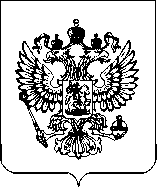 УКАЗПРЕЗИДЕНТА РОССИЙСКОЙ ФЕДЕРАЦИИО Национальном плане противодействия коррупциина 2018 - 2020 годыВ соответствии с пунктом 1 части 1 статьи 5 Федерального закона от 25 декабря 2008 г. № 273-ФЗ "О противодействии коррупции” постановляю:Утвердить	прилагаемый Национальный план противодействия коррупции на 2018 - 2020 годы.Руководителям федеральных органов исполнительной власти, иных федеральных государственных органов обеспечить в соответствии с Национальным планом противодействия коррупции на 2018-2020 годы, утвержденным настоящим Указом (далее - Национальный план), реализацию предусмотренных им мероприятий и внесение до 1 сентября 2018 г. соответствующих изменений в планы противодействия коррупции федеральных органов исполнительной власти, иных федеральных государственных органов.Рекомендовать:а) Совету Федерации Федерального Собрания Российской Федерации, Государственной Думе Федерального Собрания Российской Федерации, Верховному Суду Российской Федерации, Счетной палате Российской Федерации, Центральному банку Российской Федерации, Центральной избирательной комиссии Российской Федерации обеспечить в соответствии с Национальным планом реализацию предусмотренных им мероприятий и внесение изменений в планы противодействия коррупции этих федеральных государственных органов;б)	высшим должностным лицам (руководителям высших исполнительных органов государственной власти) субъектов Российской Федерации, органам местного самоуправления обеспечить в соответствии с Национальным планом реализацию предусмотренных им мероприятий и внесение изменений в	региональные	антикоррупционные программы и антикоррупционные программы (планы противодействия коррупции) органов государственной власти субъектов Российской Федерации и органов местного самоуправления.Доклады о результатах исполнения пункта 3 настоящего Указа в части, касающейся внесения изменений в региональные антикоррупционные программы и антикоррупционные программы (планы противодействия коррупции), представить до 1 октября 2018 г.Установить, что доклады о результатах исполнения настоящего Указа и выполнения Национального плана (далее - доклады) представляются:а)	Правительством Российской Федерации, федеральными органами исполнительной власти, руководство деятельностью которых осуществляет Президент Российской Федерации, Президенту Российской Федерации;б)	федеральными органами исполнительной власти, руководство деятельностью которых осуществляет Правительство Российской Федерации, государственными корпорациями (компаниями), государственными внебюджетными фондами и публично-правовыми компаниями, организациями, созданными для выполнения задач, поставленных перед Правительством Российской Федерации, - в Правительство Российской Федерации для подготовки сводных докладов. Сводные доклады представляются Президенту Российской Федерации в течение одного месяца с установленной Национальным планом даты представления докладов;в)	иными федеральными государственными органами и организациями - Президенту Российской Федерации;г)	высшими должностными лицами (руководителями высших исполнительных органов государственной власти) субъектов Российской Федерации - полномочным представителям Президента Российской Федерации в федеральных округах для подготовки сводных докладов. Сводные доклады представляются ПрезидентуРоссийской Федерации в течение одного месяца с установленной Национальным планом даты представления докладов;д)	органами государственной власти субъектов Российской Федерации и органами местного самоуправления - высшим должностным лицам (руководителям высших исполнительных органов государственной власти) субъектов Российской Федерации для подготовки сводных докладов. Сводные доклады представляются полномочным представителям Президента Российской Федерации в федеральных округах в течение одного месяца с установленной Национальным планом даты представления докладов. Полномочные представители Президента Российской Федерации в федеральных округах на основании сводных докладов должностных лиц (руководителей высших исполнительных органов государственной власти) субъектов Российской Федерации подготавливают свои сводные доклады и представляют их Президенту Российской Федерации в течение двух месяцев с установленной Национальным планом даты представления докладов;е) организациями,	созданными для	выполнения	задач,поставленных перед федеральными органами исполнительной власти, руководство деятельностью которых осуществляет Президент Российской Федерации, - руководителям этих органов для подготовки сводных докладов. Сводные доклады представляются Президенту Российской Федерации в течение одного месяца с установленной Национальным планом даты представления докладов;ж) организациями,	созданными для выполнения	задач,поставленных перед федеральными органами исполнительной власти, руководство деятельностью которых осуществляет Правительство Российской Федерации, - руководителям этих органов для подготовки сводных докладов. Сводные доклады представляются в Правительство Российской Федерации в течение одного месяца с установленной Национальным планом даты представления докладов. Правительство Российской Федерации на основании сводных докладов руководителей этих федеральных органов исполнительной власти подготавливает свои сводные доклады и представляет их Президенту Российской Федерации в течение двух месяцев с установленной Национальным планом даты представления докладов;з)	организациями, созданными для выполнения задач, поставленных перед иными федеральными государственными органами, - руководителям этих органов для подготовки сводных докладов. Сводные доклады представляются Президенту Российской Федерации в течение одного месяца с установленной Национальным планом даты представления докладов.Президиуму Совета при Президенте Российской Федерации по противодействию коррупции:а)	образовать рабочую группу по мониторингу реализации мероприятий, предусмотренных Национальным планом противодействия коррупции на 2018 - 2020 годы;б)	рассматривать ежегодно доклад рабочей группы, названной в подпункте "а" настоящего пункта, о реализации за отчетный период мероприятий, предусмотренных Национальным планом.Финансовое обеспечение расходных обязательств, связанных с реализацией настоящего Указа, осуществляется в пределах бюджетных ассигнований, предусмотренных федеральным государственным органам в федеральном бюджете на руководство и управление в сфере установленных функций.Настоящий Указ вступает в силу со дня его подписания.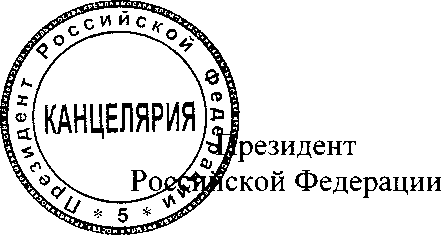 Москва, Кремль 29 июня 2018 года №378